Individual Graduation Plan (IGP)What Career Pathway are you currently pursuing at your high school?	__________________________________________List any competitions/field trips you have participated in with your CTSOs.______________________________________________________________________________________________________What are you planning on doing as a lifelong career (ultimate work goal)?____________________________________________________________________________________________________________________________________________________________________________________________________List 3 to 5 measurable goals that support your career choice. (Think of smaller steps you need to take to reach your career)______________________________________________________________________________________________________________________________________________________________________________________________________________________________________________________________________________________________________What skills, qualities, and knowledge do you already have that support your career choice? (MS Word, foreign language, etc.)______________________________________________________________________________________________________________________________________________________________________________________________________________________________________________________________________________________________________What have you already done to prepare yourself for this career? (courses, certifications, internships, jobs, etc.)____________________________________________________________________________________________________________________________________________________________________________________________________What problems may be in your way when you try to reach your career goal? (finances, family, location, etc.) What can you do to work around them?______________________________________________________________________________________________________________________________________________________________________________________________________________________________________________________________________________________________________What is your alternate career goal if your first goal is not possible?______________________________________________________________________________________________________________________________________________________________________________________________________________________________________________________________________________________________________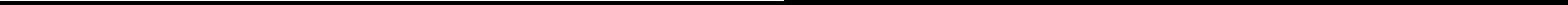 For second year students:What changes would you make to your Individual Graduation Plan now that you have more education and more experience?____________________________________________________________________________________________________________________________________________________________________________________________________What CTSOs are you a member of and have you done any competitions, job shadowing, or field trips?____________________________________________________________________________________________________________________________________________________________________________________________________Have you or will you take the EOPA?YESNO    Circle one:   Passed    Failed       Not AttemptedAre you a member of any CTSOs?YESNOCTSOs: ____________________________________________Circle the one that best describes the education needed for your lifelong career.Circle the one that best describes the education needed for your lifelong career.Circle the one that best describes the education needed for your lifelong career.Straight to workMilitary trainingApprenticeshipTechnical collegeOther (specify):Associate degreeBachelor’s degreeMaster’s degreeDoctoral degree____________